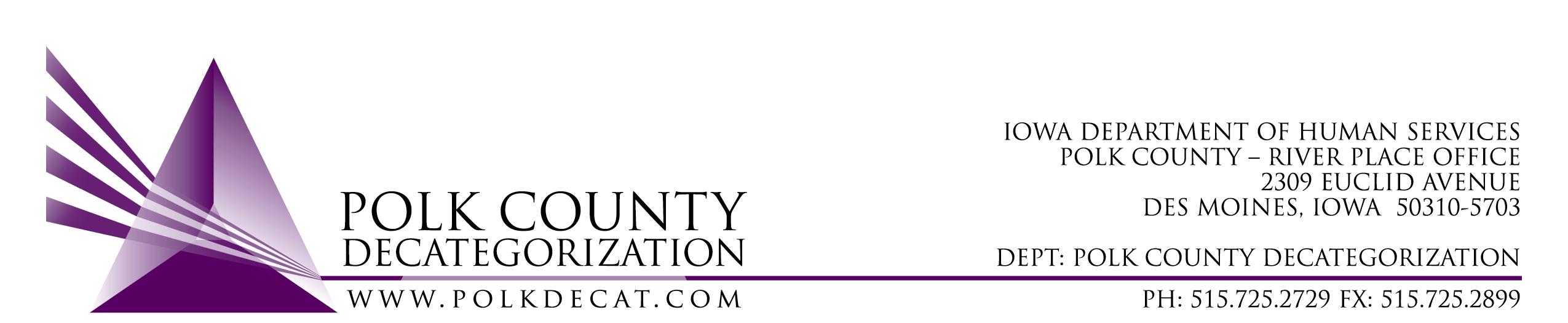 POLK DECAT EXECUTIVE COMMITTEE Thursday, August 11, 202210:00 – 11:30 amFamily Enrichment Center Conference Room, Polk County River PlaceMEETING A G E N D ANext meeting: September 8, 2022, 10:00 am, Family Enrichment Center Conference Room, Polk County River Place.Call to order: Time _________  Eric KoolReview and approval of the June 9, 2022, meeting minutes. *1st_________    2nd __________   Approve: Y/NAllReview FY22 Budget and projected FY23 budgetFY22 Contract Budget Tracking Spreadsheet – review for any reversion of fundsEstimated FY23 Polk Decat Contracts by funding source spreadsheetFY23 new Contract Budget Tracking spreadsheet will be available for September Board meeting after initial reconciliationTeresa BurkeDiscussion and vote: Accept FY22 CPPC Annual Year-end Report and Budget. *1st_________    2nd __________   Approve: Y/NCassie KilgoreDiscussion and vote: Accept Amendments and approve inclusion of Administrative Overhead language in the following contracts: *DCAT5-22-143, Decat & CPPC Coordination ServicesDCAT5-22-144, Restorative Justice & Cultural Equity Coordination ServicesDCAT5-22-145, Pre-Arrest Diversion Case Management & Coordination Services1st_________    2nd __________   Approve: Y/NTeresa & EricDiscussion and vote: Adopt new logo for Polk Decategorization. *1st_________    2nd __________   Approve: Y/NDiscuss next steps in the re-imaging process.Cassie and TeresaOther Decat, RJCE and CPPC Updates:SDM Steering Committee recommendations for grants if funding availablePre-Arrest Diversion update RJCE UpdateParent CafesFlex Funds updatePolk Decat Staff transition to Polk County update: Will eventually need to adjust budgets for FY22Rent discussionTeresa & CassieNext meeting:Review of FY22 final & FY23 budgets & expendituresSemi-annual contract performance reviewFY23 Polk Decat Annual Plan: review and vote to approveDiscussion: re-look at Board meeting documents, review of contracts, etc., and anything else the Board would like to know about general Decat activities on-goingDiscussion & possible vote on FY23 mini-grants procurementFY22 Flex Funds usage reviewOther Decat, RJCE and CPPC activitiesAnything else?AllAdjourn: Time ___________*1st_________    2nd __________   Approve: Y/NEric KoolClosed session: Personnel Performance Review †